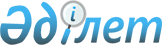 Об отмене постановления акимата Теректинского района от 29 марта 2023 года № 64 "Об утверждении методики оценки деятельности административных государственных служащих корпуса "Б" Государственного учреждения "Аппарат акима Теректинского района" и районных исполнительных органов, финансируемых из местного бюджета"Постановление акимата Теректинского района Западно-Казахстанской области от 29 марта 2023 года № 73
      В соответствии с Законами Республики Казахстан "О местном государственном управлении и самоуправлении в Республике Казахстан", "О правовых актах" акимат района ПОСТАНОВЛЯЕТ:
      1. Отменить постановление акимата Теректинского района от 29 марта 2023 года № 64 "Об утверждении методики оценки деятельности административных государственных служащих корпуса "Б" Государственного учреждения "Аппарат акима Теректинского района" и районных исполнительных органов, финансируемых из местного Бюджета"
      2. Государственному учреждению "Аппарат акима Теректинского района" обеспечить официальное опубликование настоящего постановления в Эталонном контрольном банке нормативных правовых актов Республики Казахстан.
      3. Контроль за исполнением настоящего постановления возложить на руководителя аппарата акима Теректинского района М. Еркибаева.
      4. Настоящее постановление вводится в действие со дня подписания.
					© 2012. РГП на ПХВ «Институт законодательства и правовой информации Республики Казахстан» Министерства юстиции Республики Казахстан
				
      Аким района

Т. Габдушев
